,,O”- 20.05.2020 – środa ,,Co to jest rodzina?”Witam Was w środę!Ciekawa jestem, czy pamiętacie naszą przedszkolną zabawę ,,Magiczną liczbę 7”. Kto pamięta, to śpiewa i tańczy, kto musi sobie przypomnieć, wysyłam link do strony, która Wam przypomni https://www.youtube.com/watch?v=hR7sRAl3DG0Co to jest rodzina?  Zastanówcie się i spróbujcie odpowiedzieć na to pytanie, używając pełnych zdań. Rodzice mogą nagrać Waszą wypowiedź i przesłać do mnie .5 i 6 – latki – otwórzcie fioletowe karty pracy (część 4 na stronie) 48. Na górze strony spróbujcie przeczytać tekst samodzielnie lub z pomocą dorosłych 
i wyklaskać rytm. Jeden fioletowy prostokąt, to jedno klaśnięcie.Następnie odszukajcie wśród naklejek serduszka i naklejcie je w pustych polach tak, aby poziomo i pionowo serduszka były zwrócone w różnych kierunkach. Na dole strony rysujcie serca po śladach, a w każdym dużym sercu narysujcie małe serduszko.ODPOCZNIJCIE !Na stronie 49 oglądnijcie obrazki i powiedzcie jak Olek i Ada pomagają swoim rodzicom. W ramce narysujcie, w jaki sposób pomagacie mamie lub tacie.Na dole strony rysujcie po śladach wzory serduszek i pokolorujcie je.4-latki – narysujcie na kartce z bloku- jak pomagacie swoim rodzicom.Teraz piosenka! Umiecie już refren, czas na pierwszą zwrotkę piosenki ,,Tata i mama”.  Piosenkę możecie też słuchać, śpiewać i uczyć się jej w czasie zabawyhttps://www.youtube.com/watch?v=G6vSqexito4&list=PLZs_Yl1jfVlJaiiB-tE8jPGVVPPmOtQ2u&index=7Kiedy rano wcześnie wstaję,Mama robi mi śniadanie.Tata goli się na górze,I śniadanie razem zje.Potem mama mnie ubiera,Czesze włosy, sprawdza dłonie.Tata mi sznuruje buty,I do szkoły wiezie mnie.REF: Tata i mama bardzo mnie kochają,Tata i mama – mój cały świat.Tata i mama bardzo o mnie dbają,Tatę i mamę ukochać chcę.A gdy wracam już ze szkoły,Tata wizie mnie na lody.Razem z mamą się uśmiecha,Do zoo wiezie nas.Może kupią mi dziś lalę,Albo podarują kota.Bardzo dobrych mam rodzicówJak się im odwdzięczyć mam.Pobawcie się w ,,LUSTRO”. Zaproście mamę/ tatę / rodzeństwo/ babcię lub dziadka do zabawy. Usiądźcie lub stańcie naprzeciwko siebie – twarzą zwróconą w swoim kierunku. Na początku – wykonujcie dowolne ruchy rękami lub buzią , a zaproszona osoba je naśladuje w tym samym czasie. Następnie zamieńcie się rolami- zaproszona osoba pokazuje, wy naśladujecie. Pamiętajcie- pobawcie się wtedy, kiedy druga osoba będzie miała czas na zabawę. Tydzień o rodzinie, to i ZADANIE DLA CAŁEJ RODZINY! – do piątku chętne rodziny wykonają ,,rodzinną grę planszową’’. Gra może być wykonana w dowolnej tematyce (może być droga, las, łąka lub inne ). Pamiętajcie- musi być start i meta, 
a także pola po których będziecie przesuwać się do przodu. Jeżeli nie macie w domu pionków i kostki, to także możecie je wykonać samodzielnie (pionki- mogą to być nawet kolorowe kuleczki z plasteliny; kostka- to sześcian o którym uczyliśmy się w zeszłym tygodniu i także można ją wykonać z papieru). Gra planszowa może być dowolnych rozmiarów (np. mała – kartka A4 z bloku, lub większa z połączonych kartek lub tektury). Aby podnieść poziom gry, do poszczególnych pól możecie dopasować zadania, które zapiszecie na polach,  innej kartce lub na odwrocie gry. POWODZENIA A to gra planszowa mojej rodziny- gra z sylabami i ćwiczeniami buzi 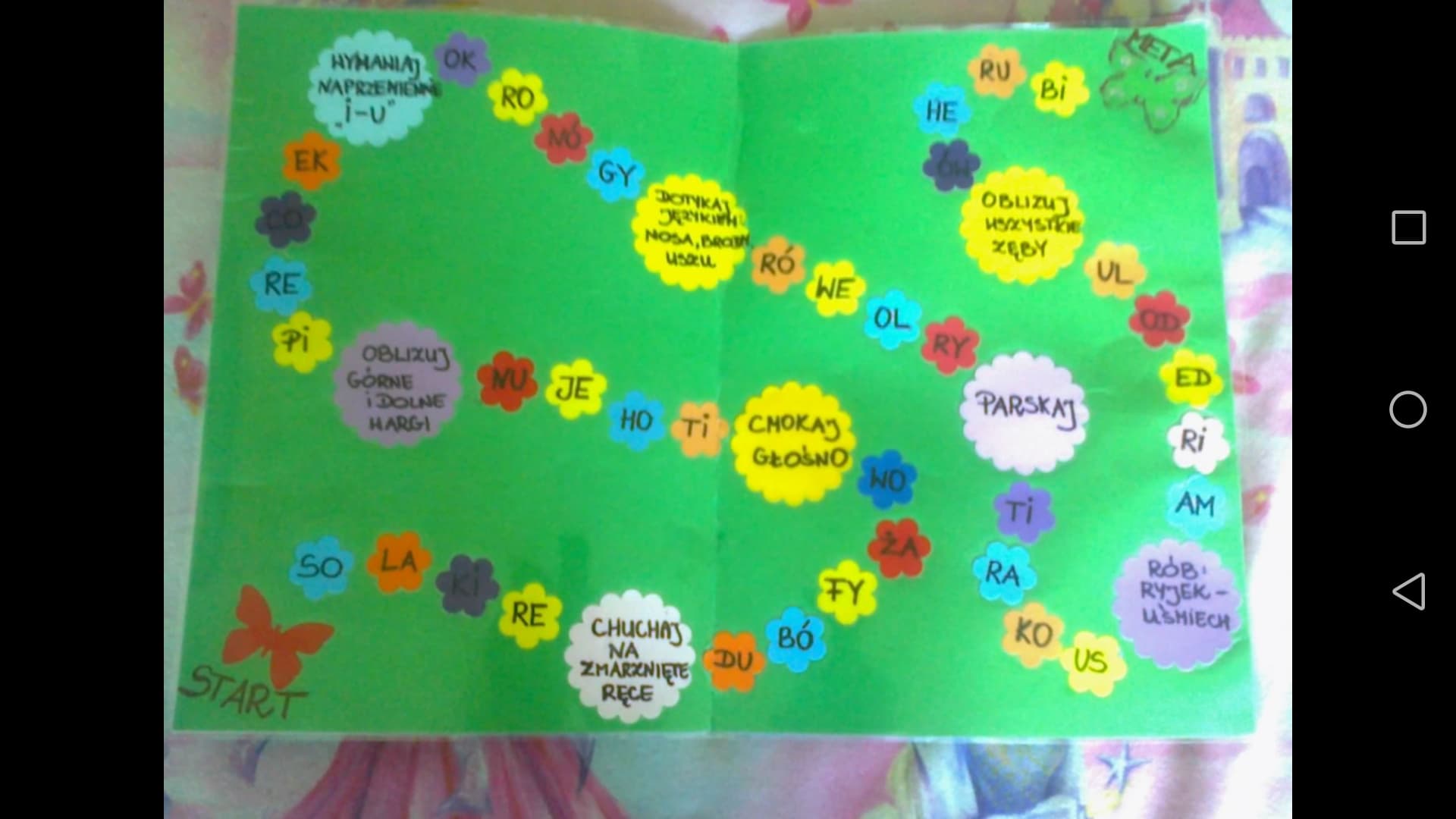 Na dziś to wszystko  Dziękuję i życzę zdrówka, Pani E.